Publicado en Madrid el 19/02/2018 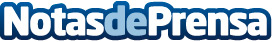 Principle Global llega con fuerza al mercado ibéricoEl Grupo Principle Global llega al mercado español con oficinas en Madrid. Su misión: implementar marcas a escala global

Datos de contacto:Tiago Sousawww.principleglobal.com662416693Nota de prensa publicada en: https://www.notasdeprensa.es/principle-global-llega-con-fuerza-al-mercado Categorias: Internacional Nacional Marketing Madrid Emprendedores Recursos humanos Consumo Oficinas http://www.notasdeprensa.es